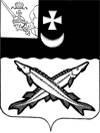 АДМИНИСТРАЦИЯ БЕЛОЗЕРСКОГО МУНИЦИПАЛЬНОГО ОКРУГА ВОЛОГОДСКОЙ ОБЛАСТИП О С Т А Н О В Л Е Н И Еот 05.05.2023 № 567О внесении изменения в постановление администрации района от 03.12.2012 № 1203«О создании муниципального казенногоучреждения «Единая дежурно-диспетчерская служба Белозерского муниципального округаВологодской области»	В целях обеспечения антитеррористической защищенности, безопасности работников администрации Белозерского муниципального округаПОСТАНОВЛЯЮ:Внести в постановление администрации Белозерского муниципального района от 03.12.2022 № 1203 «О создании муниципального казенного учреждения «Единая дежурно-диспетчерская служба Белозерского муниципального округа Вологодской области» изменение:Дополнить пункт 2.5 Положения абзацем следующего содержания: 
«- осуществление пропускного режима в рабочее время через турникет по адресу: г. Белозерск, ул. Фрунзе, д. 35».Директору муниципального казенного учреждения «Единая дежурно-диспетчерская служба Белозерского муниципального округа Вологодской области» зарегистрировать изменения в уполномоченном федеральном органе исполнительной власти, осуществляющим регистрацию юридических лиц 
в соответствии с действующим законодательством.Настоящее постановление вступает в силу со дня принятия, подлежит опубликованию в газете «Белозерье» и размещению на официальном сайте Белозерского муниципального округа в информационно-телекоммуникационной сети «Интернет».Глава округа                                                                                             Д.А. Соловьев